Základní škola Rokycany,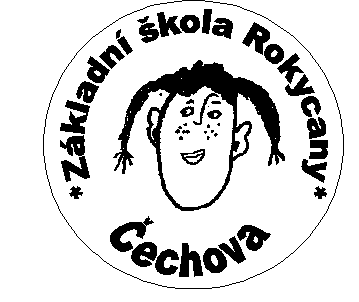            Čechova 855VÝROČNÍ ZPRÁVA O ČINNOSTIŠKOLYZA ŠKOLNÍ ROK 2010/2011V Rokycanech 30.8.2011Vypracoval Mgr. Bohumil Nosek, ředitel školyVýroční zpráva o činnosti školy za školní rok 2010/2011zpracovaná na základě části třetí, §7 Vyhlášky č.15, 2005 Sb, kterou se stanoví náležitosti dlouhodobých záměrů výročních zpráv a vlastního hodnocení školy Základní údaje o školeNázev právnické osoby : 	Základní škola Rokycany, Čechova 855, příspěvková 
organizaceObor vzdělání podle Klasifikace kmenových oborů vzdělání :	79-01-C Základní vzdělání	1. 79-01-C/001 Základní škola	studium denní	délka studia : 9r.0měs.Místo poskytovaného vzdělávání nebo školských služeb :	Čechova 855, 337 01 Rokycany	č.j. 7714/2006-21Den zahájení činnosti :	2.9.1962Zapsáno do školského rejstříku s účinností od 1.1.2005.Ředitel :	Mgr. Bohumil NosekTrvalý pobyt :	K Řece 1007	337 01 RokycanyŘeditel je současně statutárním orgánem právnické osoby.Zřizovatel :	Město Rokycany, IČ : 00 259 047Sídlo :	Masarykovo náměstí  1, Střed	337 20Charakteristika školy :Škola má v současné době 32 tříd se 743 žáky a čtyři oddělení školní družiny. Na prvním stupni je  na druhém stupni školy  15 tříd.Na škole pracuje 58 pedagogických pracovníků. Z toho 32 třídních učitelů, 18 netřídních,  4 vychovatelky školní družiny a 5 asistentek pedagoga.Materiálně technické zajištění školy :počet kmenových učeben :		33v tom :					učebna hudební výchovy, zeměpisu, dějepisu						fyziky, chemie,  výtvarné výchovy, anglického jazyka, matematiky (odborné a poloodborné učebny podle aprobace třídního učitele)dále :					2 učebny informatiky, 2 školní dílny, učebnaANP
 počet tělocvičen :	 			1škola má dále :     9 kabinetů, knihovnu, cvičnou kuchyňku, školní pozemek, 4 oddělení školní družiny, ergoterapeutickou a keramickou dílnuobjekt je vytápěn dálkovým topením, má vlastní tepelnou regulacistravování žáků i zaměstnanců školy je zajištěno ve školní jídelně přímo v budově školy, školní jídelna je samostatný právní subjektNa školu navazuje sportovní areál s umělým povrchem, kde je žákům k dispozici atletický ovál – uzavřená čtyřdráha délky  se dvěma sprinterskými rovinkami, travnaté hřiště s umělým trávníkem, dvě víceúčelová hřiště s hřištěm na basketbal a odbíjenou, tenisový kurt, hřiště na streetball s cvičnou tenisovou stěnou, technický sektor pro vrh koulí, doskočiště pro skok daleký a trojskok.Ve vlastnictví školy je minihřiště půdorysných rozměrů 20,00 x  pro minikopanou a streetball. Hřiště se nachází na oploceném pozemku školy.Od šestých ročníků jsou na škole zavedeny třídy se zaměřením na matematiku a od školního roku 2000/2001 také třídy se zaměřením na kopanou a košíkovou. Výuka probíhá podle vzdělávacího programu Základní škola v 5. ročníku. V ostatních ročnících podle školního vzdělávacího programu „Učíme se žít“. V jednotlivých ročnících jsou přidány hodiny matematiky, fyziky,  chemie a tělesné výchovy.Výuka cizího jazyka probíhá od 1. ročníku a  od 6. ročníku je na škole povinná výuka 2. cizího jazyka a informatiky.Děti, které navštěvují výběrové třídy, jsou nenásilně vedeny k lepším  výkonům. Je zde velmi vhodné prostředí k rozumné soutěživosti a snaze se prosadit. S výukou ve třídách se zaměřením na matematiku mají pedagogičtí pracovníci  dlouholeté zkušenosti. Žáci z těchto tříd jsou velmi úspěšní při přijímacích zkouškách na střední školy a v různých soutěžích a olympiádách.Velmi se osvědčily i třídy se zaměřením na tělesnou výchovu. Na škole pracují mladí a perspektivní vyučující tělesné výchovy. Škola dosahuje vynikajících výsledků ve sportovních soutěžích. V letošním školním roce získali nejvyšší ocenění za všechny sportovní soutěže na okrese - žáci prvního i druhého stupně školy  získali pohár ředitele DDM Rokycany.Škola nabízí i další možnosti nejen ke vzdělání, ale také se snaží vyplnit volný čas dětí zájmovými aktivitami Žáci mohou ve svém volném čase navštěvovat zájmové kroužky. V letošním školním roce bylo otevřeno na škole 16 zájmových kroužků.Našim dětem se snažíme zpříjemnit pobyt ve škole i o přestávkách s možností hraní stolního tenisu, menší si rády na chodbách školy zaskáčou panáka . Některé přestávky tráví žáci v případě pěkného počasí na školní zahradě.Na škole jsou vydávány školní noviny. Vydávají je žáci školy. Dočtete se v nich zprávy ze života školy a žáků.Adresa pro dálkový přístup : e-mail : zscechova@tiscali.czwww stránky : www.zscechova.czÚdaje o vedení školy :ředitel školy : Mgr. Bohumil Nosekzástupce pro 1. stupeň : Jana Borkovázástupce pro 2. stupeň : Mgr. Hana Durajovázástupce pro sport. třídy : Mgr. Tomáš Zeithamlvýchovný poradce : Mgr. Libuše Hráchováspeciální pedagog  : Mgr. Jana Štercliová, Mgr. Ilona Křikavoválogoped : Mgr. Radka ValachováÚdaje o školské radě :V souladu s ustanovením § 167 zákona č. 561/2004 Sb., o předškolním, základním, středním, vyšším odborném a jiném vzdělávání (školský zákon) byla zřízena s účinností od 1.9.2005 školská rada při základní škole.  Školská rada je šestičlenná :třetinu  tvoří  zástupci zřizovatele pí. Špelinová a sl. Breiovátřetinu  zákonní zástupci nezletilých žáků pí. Marková, pí. Valachovátřetinu  pedagogičtí pracovníci školy pí. Voříšková, pí. DurajováByl ustanoven Statut rady školy a Jednací řád.V průběhu školního roku proběhla dvě jednání školské rady. Jednalo se o spolupráci školské rady a vedení školy, organizaci třídních schůzek, prezentaci školy na veřejnosti, školní vzdělávací program, investice do úpravy školy (skříňky pro žáky). Přehled oborů vzdělání, které škola vyučuje a jsou zařazeny ve školském rejstříkuObor vzdělání podle Klasifikace kmenových oborů vzdělání :Základní vzdělání				79-01-CZákladní škola				79-01-C/001		délka studia :9 r. 0 měs.Vzdělávací program školy:Základní škola				čj. 16 847/96-2		5. ročníkŠkolní vzdělávací program „Učíme se žít“			všechny ostatní ročníkyRámcový popis personálního zabezpečení činnosti školyOdborná a pedagogická způsobilost k výuce na základní škole je na vysoké úrovni. Na všechny vyučovací předměty jsou na škole aprobovaní pedagogové. Pouze výuku praktických činností (dílen) zabezpečuje na částečný úvazek studentka Pedagogické fakulty Západočeské univerzity v Plzni (studuje příslušný obor).Personální zabezpečení činnosti na 1. stupni školy :Na 1. stupni školy pracuje 16 pedagogů s odbornou a pedagogickou způsobilostí k výuce na 1. stupni základní školy, dvě paní učitelky dálkově studují. Personální zabezpečení činnosti na 2. stupni školy :Na 2. stupni školy pracuje 17 třídních a 18 netřídních učitelů. 32 pedagogů s odbornou a pedagogickou způsobilostí k výuce a čtyři studující Pedagogickou fakultu Západočeské univerzity v Plzni.Vychovatelky školní družinyČtyři vychovatelky školí družiny splňují kvalifikační předpoklady pedagogických pracovníků pro výuku v ŠD. Jedna z nich vystudovala speciální pedagogiku.Asistentky pedagoga :Na škole pracují tři asistentky pedagoga s kvalifikací, čtvrtá si doplňuje vzdělání.Nově na škole pracuje od 1.9.2010 asistentka pro sociální asistenci.Ostatní pracovníciEkonomka školy, školník a sedm uklízeček.Údaje o zápisu k povinné školní docházce a přijímacím řízeníK zápisu se dostavilo 					92Do školy nastoupilo						77 Odklad školní docházky byl udělen		  		12 Ke vzdělávání nepřijati					  3Od školního roku 2011/2012 budou otevřeny 		  3 první třídy.Absolventi školy a jejich další uplatnění po ukončení povinné školní   docházky 	V letošním školním roce ukončilo devátý ročník 75 žáků z 9. tříd. Devět let povinné školní docházky splnil 7 žáků z osmého ročníku. Do primy odchází 13  žáků.Rozmisťovací řízení 2010/2011					počet žákůGymnázium a SOŠ Rokycany                           		17 SŠ Jeřabinová                                                   		19 SOŠ obchodu, užitého umění  a designu Plzeň  		  4 OA Beroun                                                            		  4 SPŠ  dopravní Plzeň                                             		  5 Hotelová škola Plzeň                                            		  2 SZŠ a Vyšší zdravotnická Plzeň                           		  1 Střední škola Oselce                                             		  1 Střední škola  ochrany  osob  a majetku               	  	  1 Integrovaná SŠ živnostenská Plzeň                      		  2SOU lesnické a zemědělské Plzeň                        		  1SPŠ strojnická Plzeň                                              		  1SPŠ stavební Plzeň                                                		  4SOŠ profesora Švejcara Plzeň                              		  2Vyšší OŠ a SPŠ elektrotechnická Plzeň                		  5Střední floristická škola Hradec Králové                 		  1Gymnázium Opatov                                                		  1Gymnázium Mikulášské náměstí Plzeň                  		  1SOŠ Plasy                                                              		  1  Z nižších ročníkůSŠ Jeřabinová Ro                                                		  3Praktická škola Plzeň                                           		  2SOU lesnické a zemědělské Ro                          		  2  Gymnázium a SOŠ Rokycany – prima              		13Údaje o výsledcích vzdělání žáků podle cílů stanovených školním vzdělávacím programemProspěch žáků :Prospělo s vyznamenáním :		443Prospělo :				283Neprospělo :				  17Chování žáků :stupeň z chování :		720stupeň z chování :		    8stupeň z chování :		  10Docházka žáků :Zameškané hodiny celkem :		48 106		Z toho omluvené :			47 542Údaje o prevenci sociálně patologických jevůSchránka důvěryVyužívání vytvořených pravidel pro žáky probíhalo i v tomto školním roce. Žáci využívají schránku daleko méně než v minulosti. Pravidla jsou vytvořena a zveřejněna stále pod názvem „Víš co uděláš, až ti bude nejhůř?“. Schránka důvěry je ve škole                                               umístěna vedle dveří výchovného poradce(proti hlavnímu vchodu)                                                                                                                                       LINKA BEZPEČÍ                                    0800155555LINKA DŮVĚRY PRO DĚTI A MLÁDEŽ371 722 111Během šk. roku 2010/2011 proběhlo na naší škole v rámci minimálně preventivního programu několik akcí.V každé třídě 1. stupně se uskutečnil program pořádaný PPP s názvem „Třída plná pohody“, který byl zaměřen na zlepšení vztahů mezi žáky. Ve 2. ročnících žáci celý rok pracovali na projektu „Ajax“, který pořádá Policie ČR. Zároveň se zúčastnili dvou besed s policistkou kpt. Janou Tomkovou. Tématem byla výchova k bezpečnosti. Znalosti bezpečnosti silničního provozu si prověřili žáci 3. – 5. ročníků na dopravním hřišti na podzim a na jaře. Své dovednosti zúročili vybraní žáci v soutěži mladých cyklistů BESIP.Školní program  primární prevence respektuje diagnostikovanou úroveň sociálního klimatu a osobnostní struktury členů skupiny, napomůže   využití skupinových procesů a skupinové dynamiky k frekvenci vzniku sociálně patologických jevů nebo k jejich zmírnění či potlačení. V rámci tohoto programu proběhli dne 21. června 2011 besedy ve všech třídách druhého stupně na téma Drogy kolem nás.	 V devátých třídách proběhla  akce , kterou prezentovalo ministerstvo školství Evropská školní studie o užívání  alkoholu a jiných drog. Žáci vyplňovali dotazníky týkající se drog, kouření a alkoholu.       Pro příštím rok se podařila již zajistit akce na září- Řekni drogám ne. Tato akce proběhne ve spolupráci s agenturou Medea kultur Praha.V oblasti  proti drogám pomohly volno časové aktivity žáků. Na škole pracovaly kroužky, které byly vedeny zkušenými pedagogickými pracovníky.Na plnění plánu se podílela i pracovnice PPP Rokycany pí. Čiková, která na požádání třídních učitelů provedla v jednotlivých třídách sociometrii. Na protidrogové prevenci se podílelo vedení školy, výchovná poradkyně, všichni pedagogičtí pracovníci a p. Šaufl ,  pí. Tomková, Podařilo se v rámci tohoto programu zajistit spolupráci vedení školy , vých. poradkyně, třídní učitelé, rodiče, kurátor , Policie ČR a SVP Plzeň. Preventivní intervence byly zaměřeny na skupiny žáků a na problémové jedince. Cílem intervenci bylo zjištění stavu a následný rozbor v jednotlivých třídách. V průběhu roku bylo sledováno chování žáků na veřejnosti. Pravidelně byla sledována a vyhodnocována frekvence nepřítomnosti žáků v jednotlivých třídách. Třídní učitelé v jednotlivých třídách sledovali nepřítomnost žáků a okamžitě informovali rodiče o nepřítomnosti žáků ve škole. Tím se podařilo  zabránit většímu množství záškoláctví. Na školu pravidelně docházel kurátor p. Šaufl a podílel se na řešení výchovných problémů a záškoláctví některých žáků . Během školního roku proběhla řada jednání vedení školy s rodiči, jednání výchovné komise . Ta se sešla v průběhu roku několikrát. Na jednání výchovné komise byla projednávaná neomluvená absence, která byla vyšší než 10 hodin, u těchto žáků Bozsíková 8. A, Kapras 8. A, Mendel 8.A, Danko 6.A, Rončák 8.B, Staněk  8.B.  Někteří žáci na škole měli absenci neomluvenou  do 10 hodin. V takových případech proběhla jednání mezi zákonnými zástupci , třídním učitelem a výchovným poradcem. Písemné záznamy z těchto jednání jsou u výchovné poradkyně. 	V únoru  a březnu proběhl ve všech šestých třídách Peer program. Žákyně ze třídy 8.D absolvovaly v loňském roce proškolení v oblasti drog, zdravého způsobu života ,aby načerpané zkušenosti mohly  předávat  žákům v jednotlivých šestých třídách. Ve svých výstupech objasňovaly pojmy drogy, drogová závislost a její nebezpečí.Soustředily se na zdravý způsob života.S vedení jednotlivých hodin jim pomáhala a celou akci zaštiťovala pracovnice PPP pí. Čiková. Další akce:	V průběhu letošního školního roku se podařilo zajistit pro žáky besedy zaměřené na Lidská práva. Velmi hodnotná akce Lidská práva očima dětí, která přibližovala jednotlivá lidská práva žákům úměrně jejich věku. Do besed se zapojili všichni žáci sedmých, osmých a devátých tříd. Po těchto besedách ještě žáci v jednotlivých třídách výtvarně zpracovávali tématiku lidských práv . I tady se dostavil úspěch, dvě žákyně ze sedmých tříd uspěly a odvezly si z Výstavy  lidských práv hodnotné ceny.Další vzdělávání pedagogických pracovníků	1. stupeňAnglický jazykAudioorální kurz					Mgr. Bursíková		400,- Kč							Mgr. Těšitelová		400,- KčIdeas that Work 2010				Mgr. Křikavová		150,- Kč							Mgr. Pliml			150,- Kč							Mgr. Bursíková		150,- Kč							Mgr. Těšitelová		150,- Kč							Mgr. Komasová		150,- Kč							Mgr. Moulisová		150,- Kč							Mgr. Falátová		150,- Kč		Rozšiřující studium NJ a literatury		Mgr. Čáslavská	         2.000,- KčCelkem jazyky:								         3.850,- KčPřírodopisBarokní zahrady Prahy 				Mgr. Ungrová		400,- KčUkázková hodina biologie				Ing. Šafránková		300,- Kčcelkem:										700,- KčZeměpisIzrael versus Palestina, nekončící soupeření	Mgr. Papáček		400,- KčAfrika ve výuce zeměpisu na ZŠ			Mgr. Zajíčková		400,- Kčcelkem: 									           800,- Kč									MatematikaBoříme bariery – zajímavá matematika anebfyzika proti matematice nebo s matematikou	Mgr. Hanzelín		400,- Kč							Ing. Vojtová			400,- Kč							Ing. Voříšková		400,- Kčcelkem:         								        1.200,- Kč             							I. stupeňŠkola? V pohodě!					Mgr. Hanzlíková		600,- Kč							Mgr. Valachová		600,- KčČeský jazyk–materiály pro samost. práci dětí	Mgr. Dienstbierová		600,- KčHrajeme si v matematice (nejen) na 1. stupni	Mgr. Dienstbierová		550,- KčRozvíjení grafomot. prostř. rytmických cvičení	Mgr. Dudová			500,- Kč							Mgr. Nešetřilová		500,- Kč							Mgr. Sýkorová		500,- KčJóga v příbězích					Mgr. Schwarzová		380,- Kč							Mgr. Sýkorová		380,- KčNáměty pro rozvoj klíč. kompetencíVe 4. ročníku ZŠ					Mgr. Dienstbierová		380,- Kčcelkem:									        4.990,- KčŠkolní družinaJóga v příbězích					B. Sloupová			380,- KčCelostátní seminář ped. prac. ŠD			B. Sloupová			800,- Kčcelkem:									         1.180,- KčPedagogika, speciální pedagogikaStudium pro asistenty pedagoga			Mgr. Nová		         3.000,- Kčcelkem:  									        3.000,- KčPedagogika, psychologieOd hodnocení k sebehodnocení			Mgr. Svobodová		400,- Kč							Mgr. Sixtová			400,- KčEtická a prosociální výchova			Mgr. Svobodová		450,- Kčcelkem:								    	         1.250,- Kč												         DějepisJak na moderní výuku dějepisu II.		Mgr. Faltová			250,- Kčcelkem:										250,- KčÚdaje o aktivitách a prezentaci školy na veřejnostiCizí jazykyPředmět anglický jazyk je na naší škole vyučován od 1.ročníku. Vyučují ho z větší  části aprobovaní učitelé. Neaprobovaná výuka AJ probíhá částečně na 1. stupni.Do hodin AJ jsou  zařazovány všechny jazykové dovednosti jako čtení, poslech, ústní projev a písemný projev. Pro oživení jsou pak využívány  vhodné stolní  a pohybové hry, dramatizace, práce s časopisy, s texty písní, výukové programy Terasoft, on line learning, práce  s internetem a další.V jarních měsících se žáci z 6. až 9.ročníků zúčastnili okresního kola olympiady v AJ.V kategorii mladších i starších žáků jsme obsadili  k naší lítosti koncová místa. Pokud se žáci mají dobře umístit, je nutné, aby výuka cizího jazyka byla zároveň i jejich koníčkem. Pro jazyk potřebují mít žáci zároveň jazykové předpoklady a pokud tomu tak není, nepomůže ani důkladná příprava ze strany vyučujících. Neúspěch vidíme také v tom, že většina talentovaných žáků nám odchází do primy zdejšího gymnázia. Krásného umístění naopak dosáhli žáci 5. ročníků v okresním kole. Soutěžící připravovala p. uč. Těšitelová. Tato soutěž ale bohužel není postupová.V měsíci květnu odjela skupina žáků naší školy pod vedením pedagogů na zájezd do Skotska, který je hodnocen velmi kladně. Doufáme, že i v budoucnu bude možné podobný zájezd realizovat. Tato akce je motivující zejména pro žáky, kteří mají možnost své jazykové schopnosti prověřit v praxi. Koncepce výuky AJ  probíhala i  v tomto školním roce stále ještě na základě vytvoření skupin různé  jazykové vybavenosti a úrovně žáků.. Žákům bylo umožněno pracovat dle svého tempa , ve skupinách  s jazykově nadanějšími žáky bylo možné probírat učivo do větší hloubky, naopak slabším žákům se mohli učitelé více individuálně věnovat  a učivo častěji opakovat. Takto vytvořené skupiny byly  prostupné,což znamená, že žáci mohli být v průběhu roku  bezproblémově přeřazováni ze skupiny do skupiny. V následujících letech chceme ale od této koncepce ustoupit, neboť se nám neosvědčila. Ve slabých skupinách chybí vzor a ,,tahouni“.V letošním školním roce jsme se potýkali s častou nemocností učitelů AJ, což narušovalo práci ostatním kolegům. Žáci byli často rozdělováni , spousta hodin odpadla. To vše se negativně promítalo do práce ostatních učitelů AJ a odrazy byly patrné  i ve výsledcích výuky. Také nevhodné zařazení hodin AJ do rozvrhu  hodin na škole, bylo vyčerpávající nejen pro žáky ale i pro vyučující. Samozřejmě si uvědomujeme, že výuka jazyků na naší škole je časově omezována i rozšiřujícím studiem  pedagogů na PF Plzeň.Jsme ale velice rádi, že vedení školy vyslyšelo přání učitelů AJ a snažilo se ve 2. pololetí tohoto školního roku žáky chybějících učitelů nerozdělovat, ale hodiny nechávat suplovat. S optimismem hledíme do nového školního roku, zejména co se týče umístění hodin cizího jazyka do rozvrhu hodin.V ruské jazyce se v tomto školním roce žáci nezúčastnili žádných soutěží ani olympiád-žádné nebyly ani vyhlášeny.Ve druhém pololetí roku 2010/2011 se 9.ročníku dělily hodiny, Rj utvořil zvláštní skupinu pro nadané žáky.Výuka Rj je pro žáky od 6.ročníku celkem atraktivní, zvláště jiný typ písma. Snazší pro žáky je i mluvnice a podobnost slovní zásoby. Po prvním roce většina žáků zvládá bez problémů azbuku i čtení jednoduchých textů. Pokud by docházelo k dělení hodin i v příštím roce, bylo by vhodné dělit hodiny v 7. či 8. ročníku.V ruském jazyku chybí také programy na ruský jazyk, které by zatraktivnily výuku. Ty, které jsme zatím v nabídce našli, byly pro školu velmi drahé.Pro příští školní rok plánujeme výlet do Domu ruské vědy a techniky v Praze 6.Výuka Nj probíhala jako další cizí jazyk v 6. až 9. ročníku, jako hlavní cizí jazyk v 5. až 9. ročníku. Jazyk vyučovaly H. Moulisová, I. Čáslavská, A. Komasová a L. Hudečková.Soutěže: 16.2. 2011 proběhlo okresní kolo olympiády v německém jazyce. Ve druhé kategorii naší školu reprezentovali žáci Adam Mašíček a Zuzana Holubjaková. A.Mašíček obsadil 2. místo (připravila A. Komasová), Z. Holubjaková 4. místo (připravila L. Hudečková). 1. kategorii reprezentovala Leona Spálenková – 1. místo a D. Únětičová – 3. místo (připravila H. Moulisová).Další vzdělávání: H. Moulisová je zapojena v  projektu pro učitele německého jazyka,který pořádá Pedagogické centrum v Plzni v kooperaci se vzdělávacím centrem Hausam Maiberg v Německu.             Zájezd Berlín a Tropical Island (16. – 17. 5.) – H. Moulisová a A. Komasová spolu s cestovní kanceláří Pro Travel pořádali zájezd do Berlína. Cílem bylo seznámit děti s historií a kulturními památkami Německa a přimět žáky použít cizí jazyk v běžných denních situacích.Ve dnech 16.a 17.5. navštívili naši žáci pod vedením paní učitelky Moulisové, Komasové a Klikové hlavní město Německé spolkové republiky – Berlín. Žáci od 5. do 9. ročníku, kteří se učí německý jazyk, měli možnost prověřit své znalosti v reálném prostředí. Odjezd autobusem od školy byl v brzkých ranních hodinách, neboť jsme měli před sebou dlouhou cestu a bohatý program. Jako první si žáci prohlédli dřívější přechod mezi východním a západním Berlínem Checkpoint Charlie se zbytky berlínské zdi. Poté vyjeli na  vysokou televizní věž s výhledem na celé město. Prošli se po třídě Unter den Linden, shlédli budovu říšského sněmu – Reichstag  a rovněž Braniborskou bránu – Brandenburger Tor. Po občerstvení a zakoupení suvenýrů se žáci ubytovali v hotelu ve východní části Berlína. Druhý den ráno se skupina přemístila do Tropického ostrova, kde si všichni užili spoustu zábavy ve vodním světě. Všechny děti si odnesly spoustu krásných zážitků a obohatily si své vědomosti o Bavorsku, čímž se splnil význam našeho zájezdu. Chtěli bychom pokračovat ve výletech za poznáním i v příštím školním roce.KulturaV letošním školním roce se žáci 1. stupně zúčastnili těchto kulturních akcí:Divadlo Alfa PlzeňDivadlo Alfa navštívily všechny třídy 1. stupně.ročník a  2. ročník  15.3. 2011 Žabákova dobrodružstvíročník  22.  2. 2011  2.B, 2.D  Pohádka z kouzelného mlýnku                       23.  2. 2011 2.A, 2.C   Pohádka z kouzelného mlýnkuročník  22.12. 2010  Kilo jablek pro králeročník  21.12. 2010  Kilo jablek pro králeročník  25.11. 2010 5.A, 5.D  Démonův pramen                       24.2. 2011 5.B, 5.C   James BlondSokolovna RokycanyDěti první a druhé třídy se zúčastnily dramatického pořadu paní Zůnové  1.12. 2010  S čerty je legrace. Pořad byl velice pěkný, děti i paní učitelky byly zapojeny do činnosti. Všichni si odnesly dárek na památku.28. 2. 2011 se zúčastnili žáci 1. stupně zábavných a zároveň poučných pořadů.třídy a 5.C, 5.D  pořad  Co je to divadlo třídy, 3. A,C,D, 4.A,B,C  pořad  Hurá na hradVelká pěvecká soutěž SOLASIDO se konala dne 12.5. 2011.Ve zpěvu soutěžili nejlepší zpěváci ZŠ Čechova 855, dopoledne se účastnili žáci celé školy generální zkoušky, večer byl program určeni pro rodiče. Pořad byl natáčen televizí, přítomen byl starosta RokycanVladimír Šmolík, ředitel školy Bohumil Nosek, učitelé, rodiče a žáci.Atmosféra celého programu byla výborná, žáci  také soutěžili o nejlepšítransparent, který vyrobili pro své zpívající kamarády.  Družina ZŠ Čechova 855, RokycanyŽáci druhých, třetích, čtvrtých a pátých ročníků se zúčastnili koncertu pana Hraběte. Pořad byl zajímavý, dětem se líbil.Tělocvična ZŠ Čechova 855, RokycanyDne 1. června 2011 shlédli žáci celého 1. stupně pohádku Doktorská pohádka aneb ordinace na Hejšovině . Byl to bláznivý barevný skoro muzikál na motivy Čapkovy Doktorské pohádky. V pořadu hrála hlavní roli bývalá žákyně naší školy a herečka z Troškovy pohádky Nejhezčí hádanka Taťána Krchovová. Pohádku jsme věnovali dětem k jejich svátku ke Dni dětí.  Knihovna RokycanyPasování prvňáků na rytíře – I letos proběhlo v knihovně 31.1.2011 slavnostní předání  prvního vysvědčení za přítomnosti starosty města Rokycany, ředitele naší školy, třídních učitelek prvních tříd a rodičů žáků. Prvňáci obdrželi zdarma průkaz do knihovny.PísmenkováníV červnu se všechny naše první třídy zúčastnily dopoledního programu v knihovně. Žáci si vyzkoušeli  své čtenářské dovednosti. Tento program je druhou částí k pasování na rytíře řádu čtenářského.15.6. 2011 -  1.B,  16.6. 2011  - 1.C,  17.6. 2011 -  1.A.2.stupeňPo zkušenostech z minulých let se snažíme kulturní akce omezit až na výjimky na návštěvy divadelních představení, jelikož akcí, které na jedné straně doplňují, na straně druhé narušují výuku, je velké množství.   Všechny ročníky se postupně vypravily do Divadla J.K.Tyla v Plzni. Nejprve 9.ročníky se pobavily na přestavení Monthy Python´s Spamalot 14.října. Představení, které vychází z tvorby známé britské komické skupiny, mělo u žáků i učitelů velký úspěch. Svoji odezvu našlo i v hodinách anglického jazyka.   30. listopadu vyjely osmé ročníky na představení Hledá se muž, zn.bohatý. Učitelům se představení líbilo, žáci byli spokojeni, ale stěžovali si na délku. Představení bylo delší než obvykle. 7.třídy shlédly 3.prosince Knihu džunglí, již osvědčený muzikál. Další muzikál, velmi svižný a zábavný viděly 6. třídy 6.dubna. Představení vzniklo na motivy knihy J.Verna a žáci slyšeli řadu hudebních motivů typických pro různé části světa.   Letos jsme také přijali nabídku Divadla Alfa. Ač loutková scéna, nabízí Alfa představení i pro velké děti a dospělé publikum. Za cenu vstupenky do DJKT žáci dostanou vstupenku do Alfy i s dopravou, kterou Divadlo Alfa pro své diváky zajišťuje autobusem. 6.ročníky shlédly 25.února představení James Blond, což, jak název napovídá, byla parodie na bondovské filmy. Představení se žákům líbilo. Ještě jsme měli objednané přestavení pro 9. třídy, Královský poker, ale jeden z hlavních herců byl dlouhodobě nemocen, představení se stále přeobjednávalo, až nastal květen a pak jsme ho pro množství dalších školních akcí raději zrušili.   24.února  třídy 8.A,C,D navštívili ještě generální zkoušku nově vznikajícího muzikálu Kat Mydlář v pražském Divadle Brodway. Všichni byli představením nadšeni.   11.ledna doplnil výuku hudební výchovy na 2.stupni velmi kvalitní pořad Drum-in v místní ZUŠ, který byl věnován bubnování a rytmu vůbec. Jediný bubeník, Miloš Dvořáček dokázal dostat do varu a bavit postupně všechny skupiny našich žáků.    Další kulturní akcí na domácí půdě byla pěvecká soutěž Solasido. Po mnoha výběrových kolech proběhlo finále v místní Sokolovně 12.5. a každá kategorie zpěváků našla svého vítěze. Český jazykVe čtvrtek 9. prosince proběhlo školní kolo Olympiády v českém jazyce. Nejlépe pracovaly žákyně Kristýna Slaná, Barbora Majerová a Šárka Nováková. Na okresním kole, které proběhlo v DDM 22.3. však jejich znalosti stačily pouze na 8., resp.9.místo.   2.prosince jsme uspořádali také školní kolo řečnické soutěže Mladý Demosthenes . Oba vítězové, Anna Poláčková z 6.D a Milan Šnajdr z 9.D odjeli na regionální kolo této soutěže do Plzně 23.2. I zde oba uspěli a zvítězili ve svých kategoriích.   9. prosince jsme zorganizovali školní kolo v recitaci, kterého se zúčastnilo 24 žáků 2.stupně.Ocenili jsme prví tři místa v každé kategorii, do okresního kola však postupují pouze vítězové. Ve 3.kategorii (žáci 6.a7.ročníků) postoupila Jana Krýnerová ze 7.D. a ve 4. kategorii (8.a9.ročník) Milan Šnajdr z 9.D. Okresní kolo se konalo 23.2., žádný z našich reprezentantů však letos neuspěl. Milan podcenil přípravu a neuměl druhý text, což ho vyřadilo z předních pozic.   V prosinci také dorazily z knihovny výsledky soutěže Rokycanský písmák. Práce byly zaslány koncem minulého školního roku. V kategorii 6.a 7. ročníků obsadili žáci paní učitelky Beránkové všechny vítězné pozice. 1.místo K. Urbánková, 2.místo P. Rott, 3.místo K. Bartáková, všichni žáci 7.D. V kategorii 8.a9.ročníků uspěl Jakub Šišpela z 9.D a obsadil 3. místo. M. Vodička z 9.D ještě získal čestné uznání. Oba jsou žáci paní učitelky Durajové.   V březnu se konal již 3.ročník soutěže družstev v hádání slov, Kufr. Soutěž není postupová, pouze školní a pořádáme ji jako podporu rozvoje slovní zásoby žáků, neboť ti mnohdy tápají nad významem běžných českých slov. Soutěž proběhla 29.3. V první kategorii zvítězilo družstvo 7.A a ve druhé kategorii v těsném souboji vyhrálo družstvo 9.C.     Letošní Rokycanský písmák byl vyhlášen na poslední chvíli, respektive knihovna zaslala podklady k soutěži až počátkem června. Pouze paní učitelka Beránková stihla s žáky napsat práce na požadovaná témata a zaslala do soutěže práce 11 žáků 7.a 8.tříd.MatematikaV  průběhu školního roku jsme zorganizovali několik matematických soutěží, které měly charakter dobrovolnosti a chtěli jsme obávaný předmět přiblížit i zábavnou formou.Na podzim proběhlo školní kolo SUDOKU,  a to ve třídním, ročníkovém a celoškolním klání. ( organizovaly: Vojtová Hana, Voříšková Regina ).Následovala logická soutěž VESELÉ ZEBRY  ( jednalo se o soutěže v matematických třídách ).( organizovaly: Vojtová Hana, Voříšková Regina )MATEMATICKÁ OLYMPIÁDA – školní domácí kolo - proběhlo  po ročníkách od 5. do 9. ročníku, následovalo kolo okresní. Zde se zviditelnili žáci na úrovni okresních kol.Soutěž MATEMATICKÝ KLOKAN byla pojata jako celoškolní akce, zúčastnili se všichni žáci od 2. tříd  ( téměř 700 žáků ) .Obsadili jsme všechny 4 kategorie Cvrček, Klokánek, Benjamín a Kadet. Nejlepší žáci postoupili do Okresního kola, kde se umístili na předních místech, někteří postoupili i do Krajského kola.( akci organizovaly: Kliková Lucie, Voříšková Regina, Šmídová Lucie  )Žáci 5., 6.,  8. tříd se zapojili do matematické soutěže PYTHAGORIÁDA, opět v pořadí školní kolo ( povinně žáci matematických tříd + zájemci z ročníku ), následovalo okresní kolo.Individuálně se žáci  9. ročníku ( 5 žáků ) účastnili dvou kol korespondenčního  kursu PIKOMAT (s ČVUT Praha).( Organizuje: Voříšková Regina )Na celém druhém stupni proběhla celoškolní soutěž Matematický trojboj, soutěž družstev ve třech matematických disciplínách.( Organizuje: Martin Hanzelín .)20 žáků 8.ročníku se po celý rok účastnilo mezinárodní matematické korespondenční soutěže TAKTIK.( Organizuje Regina Voříšková )Po celý rok probíhaly  KROUŽKY se zaměřením na matematiku a to Kroužek matematiky – pro 9.ročník - příprava k přijímacím zkouškám a studiu na středních školách z matematiky .V 8.ročníku probíhal kroužek Technické kreslení.Pro žáky se slabším prospěchem a potřebou individuální péče jsou po ročnících  připravovány hodiny MA se zaměřením na procvičování látky. Tyto hodiny jsou pro žáky zcela zdarma jako vstřícný krok pro každého, kdo má zájem se sebevzdělávat.V 6.třídách v rámci procvičování římských číslic proběhly hodiny  Se zápalkami bezpečně,  nadále se pokračuje v osvědčené práci s oblíbenými čtverečky ( Tvořivá matematika ), v 7.,8.a 9. třídách si žáci sami připravovali Hodiny plné kvízů, slovních úloh a křížovek podle probíraného učiva.FyzikaASTROOLYMPIÁDA  ve dvou kategoriích 6.,7. ročník a 8.,9. ročník, úspěšní řešitelé postoupili do korespondenčního kola.  Zde jsme obsadili v kategorii 6.,7.třída  2. místo Žáci Jan Čarnogurský a Helena Getachewová. Úspěšně reprezentovali školu i na celorepublikovém  kole v Praze. Čarnogurský se umístil na 3. místě a Getachewová na 21. místě. Věříme v jejich další úspěchy v následujících letech.( Školní a korespondenční kolo zajišťovali: Vojtová, Voříšková, Honzík, celostátní kolo zajišťoval Hanzelín. )ARCHIMEDIÁDA – účastnili se vybraní žáci 7. tříd – zviditelnili se na úrovni okresního kolaTitlová Štěpánka 3.místo, Vimmerová Hana 4.místo( připravoval Hanzelín )FYZIKÁLNÍ OLYMPIÁDA  - proběhlo školní kolo, žáci z prvních míst postoupili do okresního kola –  9. třídy V září se žáci některých tříd zúčastnili v Plzni tématicky zaměřené akce VĚDA A TECHNIKA V ULICÍCH . Na vlastní kůži se přesvědčili o působení fyzikálních zákonů, některé si sami vyzkoušeli, u mnohých se pobavili.Den s fyzikou na elektroučitišti v Plzni strávili žáci nejen s technickými pokusy, navštívili akci  v rámci vyhlašování a oceňování úspěšných řešitelů matematických a fyz. soutěží.( zajišťoval Hanzelín)Dále se individuálně zúčastní výstavy  TECHMÁNIE v Plzni – výstava se tématicky mění a rozšiřuje, je zde také několik výukových programů.ChemieŠkolního  kola  olympiády  z chemie se zúčastnili  žáci z 9.D.  Do okresního kola   (3.2.2010) postoupili 3 žáci. Umístění: Jan Pouska 5. místo, Veronika Rottová 9. a Tomáš Budil 12. místoZpracovala : Věra ŠafránkováPřírodopis	Ve školním roce 2010/2011 proběhlo školní kolo v biologické olympiádě, kterého se zúčastnilo 10 žáků kategorie C (8.-9. ročník) a 12 žáků kategorie D (6.-7. ročník). V okresním kole skončil Jakub Danko na 10. místě a Bronislav Hnízdil na 11. místě. V mladší kategorii se umístila Kateřina Urbánková na 3. místě a Hana Wimmerová na 19. místě. Kateřina Urbánková postoupila do krajského kola, kde obsadila 12. místo.Hudební výchovaHudební výchova se vyučuje na naší škole od 1.do 9. ročníku. Zejména na 2.stupni probíhá spíše v blocích, které jsou zaměřené na pěveckou výchovu, rytmickou průpravu, pohybové dovednosti a instrumentální činnosti. Pěvecká výchova ( intonační cvičení, hlasová hygiena, ale také práce s texty, někdy vlastní tvorba jednoduchých veršovaných textů, dále zpěv s karaoke doprovodem a od 2.pololetí,kdy jsme dostali aparaturu, si žáci vyzkoušeli také zpěv na mikrofon a správné zacházení s ním). Další složkou HV je rytmická průprava (žáci hrají jednoduché hry, ale zvládnou i snadný instrumentální doprovod na rytmické Orffovy nástroje, oblíbenou částí je pak závěrečná instrumentální improvizace,kde bývají žáci zvlášť tvořiví a vynalézaví ). Při pohybové výchově jsme se v letošním roce tradičně seznámili s krátkou pohybovou strukturou tance Makaréna, jenoduchými krokovými variacemi v coumtry stylu, žáci vyšších ročníků si už vyzkoušeli i základy některých společenských tanců jako přípravku na blížící se taneční kursy).     V letošním roce jsme ve spolupráci s vedením školy zorganizovali dvě zajímavé akce. V lednu proběhlo interaktivní vystoupení bubeníka Miloše Dvořáčka v rámci výchovných koncertů  s názvem DRUM-IN, v květnu pak soutěž ve zpěvu populárních písní SOLASIDO. Obě akce měly u dětí velmi příznivé ohlasy.     Žáci naší školy Martin Sládek, Anna Pražská a Simona Hudecová se 26.3.2011  zúčastnili již 20.ročníku soutěže Lidová píseň, ve kterém Simona Hudecová obsadila 1.místo v 2.kategorii a postoupila tak do celostátního kola.     V naší škole je hudebně nadaných a vzdělaných žáků více, pravidelně jsou zapojováni do náročnějších hudebních činností a vystoupení v rámci HV,ale působí i v hudebních tělesech naší školy. Patří sem pěvecký sbor pod vedením p.uč. Brůjové a hudební skupina,s níž pracuje p.uč. Bursíková.Tělesná výchovaATLETICKÝ ČTYŘBOJ   (Papáček, Holoubková)Dívky mladší   1.místo  5144 b.Dívky starší     1.místo  5614 b.Hoši mladší     1.místo  3626 b.Hoši starší       2.místo  5614 b.Velký úspěch všech našich družstev, škoda jen 2. místa starších hochů neboť jen katagorie „starších“ postupuje do krajského finále v Tachově. 30.09.2010  HORSKÁ KOLA   (Holoubková)Po ředitelském volnu a státním svátku došlo k nedorozumění o času odchodu ze školy neboť start byl stanoven až na 14 hodinu. Vedením školy byl zakázán start všem nominovaným, kteří opustili školu o 1 vyučovací hodinu dříve. Zúčastnili se jen 3 závodníci.07.12. 2010   KOŠÍKOVÁ DÍVKY   (Zajíčková)okresní kolo  1. místo16.12. 2010 VÁNOČNÍ TURNAJ VE FLORBALU  3.-5. tříd   (Holoubková)Strašice  1. místo,  Lukáš Šíma nejlepší střelec celého turnaje13.04. 2011  MALÁ KOPANÁ – TRÁVA   (Papáček)hoši do 7.třídy okresní kolo  1. místo12.04. 2011  PŘESPOLNÍ BĚH   (Holá)Dívky mladší  3.místo  Nikol Jedličková  12:03                       4. místo Anna Tupá          12:04Hoši mladší    1. místo  Martin Bukvic      09:43                       3. místo Lukáš Smitka       09:46Dívky starší    7. místo Tereza Stegmullerová  12:12Hoši starší      1. místo  Šimon Ekl           13:5511.05. 2011 HÁZENÁ DÍVKY – KRAJSKÉ FINÁLE   (Holoubková)Krajské finále  5. místoKrajské finále se hrálo v nově postavené moderní hale při 31.ZŠ v Plzni. Naše děvčata držela se všemi zúčastněnými družstvy po celý zápas krok. Ve všech družstvech nastupovaly zkušené házenkářky, které hrají pravidelně žákovskou ligu. Po zásluze postoupily do republikového finále dívky z pořádající 31.ZŠ, kde se dívky specializují ve sportovních třídách na házenou.16.05. 2011   MALÁ KOPANÁ  - TRÁVA   (Papáček)okresní kolo   1. místo18.05. 2011   POHÁR ČS. ROZHLASU V LEHKÉ ATLETICE   (Papáček, Holoubková)Dívky mladší   1. místo, postup do krajského fináleDívky starší     1. místo, postup do krajského fináleHoši mladší     2. místoHoši starší       2. místo 24.05. 2011  MC DONALD´S CUP   (Papáček)okresní kolo Rokycany2.- 3.třída   1. místo4.- 5. třída  1.místoobě družstva postoupila do krajského finále v Plzni24.05. 2011  POHÁR ČS. ROZHLASU V LEHKÉ ATLETICE   (Holoubková)Krajské finále KlatovyDívky mladší   5. místo  (startovalo 9 družstev)Dívky starší     7. místo  (startovalo 9 družstev)31.05. 2011   MC DONALD´S CUP   (Papáček)Krajské finále 33. ZŠ Plzeň2. – 3. třída   4. místo  (startovalo 8 družstev)4. – 5. třída   8. místo  (startovalo 8 družstev)31.05. 2011   ODBÍJENÁ    (Hanzelín, Holoubková)Okresní kolo – hala Gymnázia RokycanyDívky   3. místoHoši     5. místo02. 06. 2011   ATLETICKÝ TROJBOJ I. STUPEŇ   (Sixtová)Dívky   1. místo   2183 b.   jednotlivci: 2. místo Michaela Rašková  745 b.                                                             3. místo Michaela Sklenářová  728 b.Hoši     1. místo   1307 b.   jednotlivci: 3. místo Pavel Vonásek  506 b.02 06. 2011   KRAJSKÉ FINÁLE ATLETICKÉHO ČTYŘBOJE   (Holoubková)Krajské finále se uskutečnilo na atletickém stadionu v Tachově.Dívky starší  3. místo   6475 bVelký úspěch děvčat v krajském finále, kde byly víc než rovnocennými soupeřkami družstvům ze sportovních tříd zaměřených na atletiku. Oproti září 2010 se dívky dokázaly zlepšit i v chladném počasí o 861 bod!Družstvo startovalo ve složení Racková, Ludvíková, Kotyzová, Stegmullerová, Koreisová, Balíková. Všechna děvčata jsou z 8.C, což zajišťuje perspektivu pro příští školní rok. V jednotlivcích skončila DIiana RACKOVÁ s 2016 b. na skvělém 3. místě.Ve školním roce 2010/2011 jsme zaslouženě obhájili prvenství ve sportovních soutěžích o Pohár ředitele DDM Rokycany. Výchovně vzdělávací cíle v hodinách TV jsou plněny a opět se ukázalo, že třídy s rozšířenou výukou TV plní svůj smysl. Důraz je třeba neustále klást na všestrannost  a rozvoj obratnosti.Praktické činnostiVe školním roce 2010/2011 se organizoval sběr plastů a papíru ze tříd. Pomocí tohoto sběru se žáci podporovali v enviromentálním povědomí. Sběr organizoval vždy učitel pracovních činností.	Během celého roku byl dodržován rozpis úklidu okolí školy. Ten byl organizován vždy třídním učitelem. 										V druhém pololetí školního roku 2010/2011 se vyklidil sklad materiálu. Tento vyčištěný prostor využila školní kapela jako zkušebnu. Úklid skladu organizoval p.uč. Hanzelín, p.uč.Honzík a p.uč. Němcová.Na konci druhého pololetí školního roku 201/2011 se vyklidila dřevodílna. Prázdné místo se využije v budoucích letech jako učebna hudební výchovy. Organizaci měl na starosti p.uč.Hanzelín, p.uč.Honzík a p.uč.Němcová.Enviromentální výchovaV rámci enviromentální výchovy jsou žáci vedeni k pochopení komplexnosti a složitosti vztahů člověka a životního prostředí. Žáci jsou podporováni v aktivní účasti na ochraně a citlivém utváření životního prostředí.Enviromentální výchovou ovlivňujeme životní styl a hodnotovou orientaci žáků, věnujeme se základním podmínkám života, ekosystémům, vztahu člověka k prostředí.    Tyto aktivity byly realizovány formou různých programů.Žáci 1. stupně se účastnili sběru starého papíru, PET víček, sběru suchého pečiva a skořápek pro Záchrannou stanici živočichů a sběru žaludů a kaštanů pro Vojenské lesy Mirošov. Nejlepší sběrači lesních plodů byli na exkurzi v ZOO Plzeň, kde využíváme školní permanentku v rámci doprovodných programů. Těchto doprovodných programů se účastnily i všechny třídy, které se podílely na finančním zajištění permanentky.    Ekoden proběhl na prvním stupni s různým  programem v jednotlivých ročnících: vycházky s ekologickou tématikou, návštěva muzea s výstavou fotografií ze Šumavy, beseda v Záchranné stanici živočichů, exkurze na skládku v Němčičkách, exkurze na čistírnu odpadních vod, prohlídka chovu koní, mapování mravenišť a ekologická hra Mravenci v polesí Čilina s úklidem v Borovičkách, projekt Les ve škole, škola v lese – památné stromy.Env. výchova se také prolíná výukovými předměty ve všech prvostupňových ročnících.     Žáci keramických kroužků vystavovali na zámku v Mirošově své „Opeřence zobaté“ z přírodní keramické hlíny.Celý školní rok se všichni aktivně podílejí na třídění odpadu a úklidu prostoru v nejbližším okolí školy. Všechny žáky vedeme k úsporám elektrické energie a vody ve škole. Speciální pedagogikaK datu 11.4.2011 je na 1.stupni ZŠ integrováno celkem 56 žáků se speciálními vzdělávacími potřebami. Z toho 9 žáků s vadami řeči, 2 žáci se zrakovým postižením, 2 žáci s tělesným postižením, 3 žáci s lehkou mentální retardací, 10 žáků s poruchou chování a 30 žáků se specifickými poruchami učení. Ještě je zde 1 žák se sociálním znevýhodněním.Při výuce (plnění IVP)  integrovaným žákům, kteří mají doporučení z  PPP nebo SPC, pomáhá pět asistentek pedagoga – Taťána Kučerová, Květuše Hrnčířová, Mgr. Jarmila Nová, Jana Horčičková a od 1.4.2011 Mgr. Lenka Dientsbierová. Výuka Ambulantně nápravné péče probíhá v tomto školním roce na 1. stupni ve čtyřech  skupinách ( první pro 5.třídu, druhá pro 4.třídu, třetí pro 3. třídu, čtvrtá pro 2.třídu).Ve školním roce 2010/2011  je naše základní škola zapojena do projektu RŠPP – VIP II v Praze a metodičkou našeho ŠPP je Mgr. Jana Šťastná. Od října 2011 by měl plynule navázat na projekt RAMPS – VIP III.Do individuální logopedické péče na naší škole jsou zařazeni žáci s těžkými vadami řeči, tzn. děti s opožděným vývojem řeči, dysfázií, koktavostí a dalšími vadami. Pro každého žáka je vypracován individuální vzdělávací plán, který zohledňuje vadu řeči, třídní učitelé jsou seznámeni se všemi chybami, kterých se může žák dopustit a které vyplývají především z nesprávné artikulace.   Ve školním roce 2010/11 navštěvovalo logopedickou péči 12 žáků s těžkou vadou řeči. Žáci chodili do 1.,2.,3.a 4.ročníků. Individuální logopedická péče probíhá 1krát týdně, časový rozsah je přizpůsobený věku dítěte a typu vady. Žáci 1. a 2.tříd kombinují při logopedii práci skupinovou (rozvoj slovní zásoby, sluchová cvičení, cvičení na rozvoj fonematického sluchu atd.) a individuální, ve které procvičuji s každým dítětem artikulační cvičení podle jeho konkrétní vady a podle doporučení logopedky. Starší děti mají logopedii 30min týdně zaměřenou již především na individuální odstranění konkrétní vady.    Při tvorbě vzdělávacích plánů spolupracuji s SPC pro děti s vadami řeči v Plzni a při konkrétní nápravě jednotlivých hlásek vycházíme z doporučení klinické logopedky Mgr. Michaely Černé, v jejíž péči jsou všechny děti.   Na konci tohoto školního roku bude logopedická péče ukončena u 5 dětí.Mgr. Michaela Černá v současné době vybírá z budoucích prvňáčků děti s těžkou vadou řeči  a rodičům bude navrhnuta možnost navštěvovat  indiv.log.péči ve škole. Do tříd budou integrovány 3 děti, kterým bude  při vyučování  pomáhat asistentka pedagoga.    Logopedická péče ve škole je maximálně využita a díky novým pomůckám, které umožňují hodiny zpestřit logoped. hrami a soutěžemi, jsou děti v hodinách aktivnější a lépe spolupracují.Školní samosprávabřezen - jarní výzdoba šatenduben - 18. - 20.4.2011- barevné dny ( 18.4. - žlutooranžový, 19.4. – zelený )             úkoly pro prvňáky u příležitosti Dne Země – děti během celého dopoledne plní úkoly s ekologickou tematikou, součástí dne je i návštěva Záchranné stanice živočichů v Rokycanech -26.4.2011        květen – 16.5.2011 – 4. ročník Miss 1. stupněDěti soutěžily ve dvou kategoriích – mladší kategorie (1. a 2. třída) a starší kategorie (3. až 5. třída), zúčastnilo se 9 soutěžících, které  hodnotila porota a celým programem provázel Eda Rytíř. Děti soutěžily v promenádě, rozhovoru a volné disciplině. Všichni vítězové dostali hodnotné ceny a i ostatní soutěžící včetně poroty  a moderátora obdrželi malý dárek na památku.červen – 21.6.2011 výstavka výrobků dětí 1. stupně s názvem „Ukaž, co umíš“ zúčastnilo se 38 dětí. Výstavka se konala v 1. patře pavilonu 1. stupně a děti na ní ukázaly spolužákům, co dokáží vyrobit. Každý si odnesl drobnou odměnu.- 22.6.2011 – kloboukový den – děti i učitelé v tento den přišli do školy v klobouku nebo jiné pokrývce hlavyPrezentace školy na veřejnostiEkoškolaVe školním roce 2010/2011 byla škola posledním rokem Ekoškolou. Po domluvě s koordinátorkou ze sdružení Tereza p. Schneiderovou se odsunula obhajoba titulu Ekoškola na další školní rok 2011/2012. V září 2011 se naše škola přihlásila do projetu Evoluce. Tento projekt je založen na absolvování výukových balíčků. Během školního roku 2011/2012 se koordinátor Ekoškoly, p.uč.Holá, zúčastní průvodního školení k danému balíčku. Posléze může proběhnout realizace ve škole.	Během října 2011 se žáci celého 2. stupně zúčastnili projektu zelené podnikání. Ten byl zpracováván nejprve tištěnou formou, posléze počítačově. Žáci si při přípravách osvojili znalosti o fungování ekologické firmy a dozvěděli se zajímavé informace o fungování chovu včel. Tento projekt byl zajišťován p.uč.Holou.Ve druhé polovině prosince proběhl Vánoční jarmark. První i druhý stupeň do té doby vytvářeli výrobky při pracovních činnostech a výtvarných výchovách, které se posléze prodávali příchozím rodičům. Během Vánočního jarmarku se uskutečnil Vánoční koncert, na kterém vystoupili žáci jak prvního, tak i druhého stupně. Organizaci měly na starosti enviromentální pracovnice p. uč.Holá a p. uč. Sýkorová.6.12.2011 se koordinátor Ekoškola p.uč. Holá zúčastnila semináře, který se týkal trvale udržitelného rozvoje.  6.4.2011 proběhlo školení k projektu Ekopolis. V tomto projektu jde o rozšíření vědomostí o stavbě a fungování ekologického města. Osvojení vědomostí probíhá pomocí deskové hry. Během školního roku 2011/2012 bude spuštěn projekt i na naší škole v rámci enviromentální výchovy. Tento projekt je organizován p.uč. Holou.20.4.2011 se v rámci Ekoškola zorganizoval každoroční Ekoden, kdy žáci prvního i druhého stupně vyráží za enviromentální výchovou do koutů naší země. Organizaci Ekodnu zajišťovaly pro 1. stupeň p.uč. Sýkorová a pro 2. stupeň p.uč. Holá.28.4.2011 byla naše škola pozvána ke každoročnímu úklidu Rokycanské stráně. Tohoto úklidu se účastnila třída 9. D, ve které je většina členů Ekotýmu s p.uč. Bursíkovou a třída 8.A s p.uč. Holou. V rámci jednoho dopoledne žáci naší školy uklidili Rokycanskou stráň a okolí a ještě stihli zasadit protihlukový pás keřů podél ulice Šťáhlavská.Od 18.do 20.4.2011 se pořádal každoroční sběr papíru a PET víček. Během těchto třech dní se na nasbíralo  odpadu. Tato akce vyvrcholila 4.6.2011, kdy byl sběr odvezen specializovanou firmou.Organizace pro 1. stupeň: p.uč Sýkorová, pro 2. stupeň p.uč Holá.Během měsíce dubna proběhla výtvarná soutěž s tématikou recyklace. Vyhlášená byla projektem Recyklohraní. Žáci měli ztvárnit recyklaci, jak si jí představují oni sami. V této soutěži jsme měli úspěch a jelikož jsme se výtvarným dílem žáka L. Lisnera umístili mezi vybranými prácemi, získali jsme 200 bodů do našeho konta. Žák vypracoval výkres během hodiny výtvarné výchovy, pod vedením p.uč. Špetky.Během měsíce června, za účasti žáků , proběhlo přesazení květiny, které jsou situovány ve spojovací chodbě pro  2. stupeň. Přesazování proběhlo během vyučování PČ pod organizací p. uč. Holé a p. uč. Zajíčkové.Ve dne 27.6.2011 došlo k vyvrcholení celoroční snahy získat grant na výstavbu nové zahrady mezi pavilony. Tento projekt je financován Plzeňským krajským úřadem ve spolupráci v nadačním fondem Zelený poklad. 27.6.2011 byla podepsaná smlouva na dotaci ve výši 100 000 Kč na realizaci 1. fáze stavby zelené zahrady. Tento projekt je organizován p.uč Holou, p.uč. Špetkou a p.ředitelem.Během následující školního roku je naplánována obhajoba titulu Ekoškola, dále přesazení všech zbylých květin ve škole a zahájení realizace školní zahrady.Školní družinaZájmové vzdělávání ve školní družině probíhalo v letošním školním roce 2010/2011 v 5 odděleních pod vedením zkušených kvalifikovaných vychovatelek: Bronislavy Sloupové, Světlany Soumarové, Renáty Lupinské, Regíny Lukačovičové, Taťány Kučerové a Květuše Hrnčířové.Zorganizovali jsme spoustu akcí viz. příloha. Některé společné, jiné v jednotlivých odděleních. Divadelní představení byla opravdu zdařilá. V únoru místní divadlo ŠUS s tématikou sexuální výchovy - Kluk nebo holka. V prosinci vánoční  představení s Přemyslem Kubištou  - Pohádka o Vánocích.Zúčastnili jsme se výtvarné soutěže organizované knihovnou v Mirošově – Kdo si kreslí nezlobí. Z pěkné práce jsme dostali knihu pohádek. Nejzdařilejší akce v I. oddělení ( vychovatelka Sloupová) byly Noc s Andersenem a odvysílání našich výkresů „Přemyslovna sv. Anežka Česká a její doba“ ve Zpravodajských noevinách v úterý 12.4.2011. Potěšila nás odměna za správně vyřešený ekologický kvíz  MŽP, kterou obdržel Mirek Šujan. Ve II. oddělení (vychovatelka Soumarová) to byla exkurze do stacionáře Pohodička. Ve III. a IV. oddělení (vychovatelky Lupinská a Lukačovičová) hodnotí za nejpovedenější akce večerní zpívání u vánočního stromečku na náměstí, vánoční besídku s občerstvení a spaní v družině. Dále maškarní bál s vyhodnocením masek a výroba a pálení čarodějnic s opékáním špekáčků a následné spaní v ŠD. Vzdělávali jsme se na školeních s tématem „Být grázlem je snazší – aneb šikana ve škole“  a  „Jóga v příbězích“. Poznatky ze školeních uplatňujeme v praxi. Do družiny jsme nakoupili stavebnice, hračky, stolní společenské hry, sportovní vybavení , materiál na výtvarné a pracovní činnosti. Rozpočet máme vyčerpaný.Údaje o výsledcích inspekční činnosti provedené ČŠIProtokol č.j. ČŠIP 620/10 P z kontroly ve dnech 15. a 16. září 2010.	Předmět kontroly : Dodržování ustanovení školského zákona a souvisejících prováděcích právních předpisů vykonávaná podle ustanovení § 174 odst. 2 písm. d) zákona č.561/2004 Sb., o předškolním, základním, středním, vyšším odborném a jiném vzdělávání (školský zákon), ve znění účinném v kontrolovaném období v oblasti zajišťování bezpečnosti a ochrany zdraví žáků.Výsledek prošetření stížnosti č.j. ČŠIP – 543/10 PZákladní údaje o hospodaření školyÚdaje o zaměstnancích Zpráva o hospodaření (v tisících Kč)a) Příjmy (kalendářní rok 2010)z toho výše příspěvku obce poskytnutého na základě udělené výjimky MŠMT dle § 6 zákona č. 29/1984 Sb., školský zákonb) Výdaje (kalendářní rok 2010)c) Plnění závazných ukazatelů (kalendářní rok 2010) – jen ze státního rozpočtu (vč.   rozvoj. programů) v tis.KčDoplnit komentář k případným rozdílům.*  V příjmech dotací státního rozpočtu jsou zahrnuty i dotace poskytnuté na rozvojové programy a z EU.** Ve výdajích  státního rozpočtu jsou zahrnuty i výdaje na rozvojové programy a z EU.Zpráva o použití prostředků na DVPP (počet pracovníků,  objem vynaložených  Kč),  v rámci jakého programu (viz Pokyn  ministra školství č.j. 11 336/2001-25, Věstník MŠMT č. 8/2001 )Údaje o zapojení školy do rozvojových a mezinárodních programů – projekty EUProjekt VIP – Kariéra   a Projekt  RŠPP - VIP II ( IPPP ČR Praha )Naše základní škola byla v roce 2005 zařazena výběrovým řízením do projektu VIP – Kariéra. Tento tříletý projekt byl spolufinancován Evropskou unií a státním rozpočtem České republiky. Hlavní myšlenkou tohoto projektu je činnost Školního poradenského pracoviště na školách.Projekt VIP – Kariéra byl uzavřen dne 30.9.2009 závěrečnou konferencí v Praze, kde se naše školní poradenské pracoviště prezentovalo na postru (plakátu).Další rok školní poradenské pracoviště fungovalo díky realizaci systémového projektu Rozvoj a zdokonalení integrovaného diagnostického, informačního a poradenského systému v oblasti vzdělávání a volby povolání (VIP – Kariéra) v rámci Operačního programu Rozvoj lidských zdrojů.Od 1.7.2009 začal další projekt RŠPP - VIP II, kam byla opět naše základní škola zařazena na základě výběrového řízení. V rámci projektu pracují na škole dva školní speciální pedagogové, kteří mají svoji činnost rozdělenou na první a druhý stupeň. Práci našeho školního poradenského pracoviště průběžně konzultujeme na metodických návštěvách s metodičkou. Školení v rámci projektu se konají v IPPP ČR Praha.Projekt „Centra podpory inkluzivního vzdělávání“Projekt je individuální projekt národní MŠMT, jehož je partnerem je IPPP ČR Praha. Zaměřuje se na ověření a nastavení podmínek inkluzivního vzdělávání na základních školách.Projekt OPVK – Brána ke vzdělávání Oblast podpory 1.2. Školní čtenářské kluby posilující rovné příležitosti dětí a žáků se SVP.Projekt OPVK – Zvyšování kvalifikace v technických oborechOblast podpory 1.1. Inovace výuky ve třídách s rozšířenou výukou matematikyProjekt OPVK – EU peníze do školOblast podpory 1.4. Zlepšení podmínek pro vzdělávání na základních školáchProjekt KÚPK – Zelené školní zahradyPodpora ekologických školních zahrad. Přeměna tradičních školních zahrad na ekologické.Údaje o zapojení školy do dalšího vzdělávání v rámci celoživotního učeníVětšina pedagogů má k celoživotnímu učení pozitivní postoj. Chápou ho jako potřebu, jako nedílnou součást své profese a dalšího života. Vědí, že  další profesní vzdělávání je nezbytná podmínka k udržení potřebné úrovně znalostí, odpovídající odbornému vývoji i v práci pedagogů. Zúčastňují se vzdělávání  které probíhá ve vzdělávacích institucích v rámci přijatého vzdělávacího systému a toto vzdělávání vede k získání uznávaných certifikátů a kvalifikací.Za další vzdělávání v rámci celoživotního učení považuji vzdělávání přímo na pracovišti, kde pracují okresní metodici některých předmětů - Mgr. Hana Durajová, Mgr. Eva Schwarzová, Mgr. Libuše Hráchová, Mgr. Helena Moulisová, Mgr. Eva Vlčková, Ladislava Veselá  jsou zapojeni do projektu ESF a jako metodici jednotlivých předmětů se pravidelně zúčastňují všech seminářů na KCVJŠ, které vždy probíhají v době pracovního volna. Jejich poznatky škola využívá k seznámení pedagogů s  metodickým rejstříkem a k podpoře významu kooperativního učení - to vše využitelné při práci s RVP a ŠVP.  Celoživotní vzdělávání je přirozenou doprovodnou součástí každodenního života na naší škole a na rozdíl od formálního a neformálního učení není  vždy učením záměrným. Je velmi důležité pro začínající a nové učitele na škole. Na pracovišti je na velmi dobré úrovni a je důležitým zdrojem inovací metod vyučování a učení.Závěrečné zhodnoceníJe stále nutné, motivovat učitele se snaze vést vyučovací hodiny tak, aby byly pro žáky zajímavé. Neustále si uvědomovat, že děti tu nejsou pro nás, ale my pro žáky. Tvořivými metodami a formami práce vyučuje převážná většina školy, i když učitelé v dnešní době si musejí spoustu věcí dělat ve svém volném čase a víceméně na koleně. Celá naše společnost by se měla zaměřit na otázku „Chceme individualizovaný přístup“ ? Pak se musí snížit počty žáků ve třídách, musí být k dispozici  finanční prostředky na moderní pomůcky. Je nutné minimalizovat administrativu, aby učiteli zbýval čas na  přípravu a promýšlení další práce, jednak na nezbytný  odpočinek. Musí mu být nabídnuta  široká škála vzdělávání v oblastech, kde se v praxi objevila potřeba doplnění znalostí dovedností a připravit  ho na to, aby dokázal řešit zhoršující se vztahy mezi dětmi, nárůst šikany a upevnit jeho pozici pro jednání hlavně s rodiči. V době, kdy žáci osmých a devátých tříd se stávají postrachem  vyučujících a učitele při současné legislativě provází pouze bezmoc a nemá žádné zákonné prostředky od společnosti, žáky se sníženými známkami z chování, s dostatečným prospěchem na vysvědčení přijímají střední školy i na maturitní obory, nemůžeme od učitelů pouze chtít, aby tvořivě učili.Jako ředitel školy vedu své učitele soustavně k novým, tvořivým metodám a formám práce, které v práci učitelů školy převažují, ale pokud jsou  ve vyšších ročních výrazné kázeňské problémy v takové míře, že učitel žáky nezvládá, musíme se vrátit k tomu, že na škole bude především kázeň a  řád, a pak budeme s dětmi i ve vyšších ročnících tvořivě pracovat.Dále nutné učitele dobře zaplatit, aby nejenom on motivoval žáky k zájmu o výuku, ale aby byl motivován i on sám. Výroční zpráva byla projednána na pedagogické radě 25.8.2011.Projednání v radě školy Předána zřizovateli 									Mgr. Bohumil Nosek									    ředitel školyJméno pedag. pracovníkaNázev vzdělávací akceTermín uskutečnění(měsíc)Stručné a jasné hodnoceníDagmar VávrováStudium učitelství pro I. stupeň ZŠ, kombinované studiumZáří 2010 – srpen 2011Rozšíření kvalifikaceDagmar VávrováProgram studia celo- životního vzdělávání, Studium v oblasti peda- gogických věd se zaměřením na rozšíření odborné kvalifikace – RS AJ – učitelství ZŠZáří 2010 – červen 2011Rozšíření kvalifikaceDagmar VávrováProjekt „Rozvoj jazyko- vých kompetencí peda- gogických pracovníků  regionu“Září 2010 – červen 2011Rozšíření kvalifikace a rozvoj řečových dovednostíDagmar VávrováIntenzivní jazykové soustředění v rámci výše uvedeného projektu10.7. – 16.7. 2011Tučková TaťánaRozšíření odborné kvalifikace na Západočeské univerzitě v PlzniceloročněVelice náročné, přínosné, jsem samoplátceTučková TaťánaRozšiřující studium AJ na gymnáziu1x týdněPřínosné, jsem samoplátceTučková TaťánaStudium AJ v zahraničí 20.8.2010-17.9.2010Přínosné, samoplátceSvatava Sýkorová, Radka Valachová, Ladislava VeseláDílna pro učitele 1. st13. 10. 2010Kvalitní seminář s využitím modelových lekcí, založených na vlastní tvořivosti, kvalitní lektorSvatava Sýkorová, Radka Valachová, Ladislava VeseláČteme s porozuměním naukové texty8. 2. 2011Velmi podnětný seminář s mnoha náměty do výuky, kvalitní lektorSvatava SýkorováEvvo – Úvodní seminář programu Ekoškola23. 2. 2011Nesplnil očekáváníMonika  DudováVýukové metody v 1. třídě22.3.2011Velmi zajímavé a přínosnéJana Štercliová Školení k projektu RŠPP – VIP II v Praze30.09.201014.10.201017.02.201124.03.2011Všechna tato školení jsou přínosná pro praxi ŠSP Jana Štercliová,Taťána Kučerová, Petra Mašková,Květa Hrnčířová,Jarmila Nová,Jana HorčičkováSpecifické poruchy učení – základní kurz – NIDV Plzeň27.1. – 28.1. 2011Školení bylo zaměřeno na teorii, ale hlavně na praktické ukázky. Některé techniky jsme si i prakticky vyzkoušeli. Ivana Sixtová, Eva Schwarzová,Jarmila Nová, Radka Valachová, Ladislava Veselá, Eva Rothová, Dagmar VávrováJazykový kurz AJceloročníVelmi přínosné. V rámci kurzu se zúčastním také letní školy AJ. Kurz má pokračování v příštím školním roce.Ivana SixtováRozvoj čtenářských kompetencí v prostředí inkluzivní školyBřezen , duben( 30 hodin)Výborně připravené, lektorky na vysoké úrovni, rozsáhlá nabídka metod práce s dětským čtenářem. Pokračování kurzu je v říjnu.Renata Lupinská, Regina Lukačovičová, Světlana SoumarováBýt grázlem je snazší – aneb šikana ve škole12.dubnaDobré, poznatky uplatňujeme v praxi.Bronislava Sloupová, Eva SchwarzováJóga v příbězích1.dubnaUplatňujeme v praxi.Světlana VáchováStudium Aj, Jazyková škola VAPCBěhem celého rokuSoukromé studiumSvětlana Váchová14-denní jazykové studium ve Velké BritániiSrpen 2011Zvýšení jazykové úrovněJarmila NováStudium pro asistenty2x měsíčně po celý rokJarmila NováStudium pro asistentyLeden 2011Doplňující, odbornécokdykdekdo a s kýmVánoční jarmarkPříprava a výroba keramických drobností ProsinecŠkola	Sýkorová  + kroužek keramikyKeramické odměny za účast na Ozdravném pobytu v Zelené LhotěČervenŠkola, dílna, Zelená LhotaSýkorováRecitace-okresní kolo23.3.2011DDM RokycanyLukáš Mašek - účastBarbora Taterová – 2.místoVojtěch Moulis – 3.místoSolasido – pěvecká soutěž12.5.2011Sokolovna RokycanyDaniela Hánělová – 1.místoAnna Wohlmuthová - 3.místoVelikonoční výtvarná soutěž„Velikonoční pexeso“Duben 2011Muzeum RokycanyAnna Weissová – žákyně 5.D získala 2.místo ve výtvarné soutěži „Velikonoční pexeso“Sběr potravy pro zvěř15.-19.10.2011ŠkolaVeselá, SýkorováHra na flétnu, sbor17.6.2011Domov důchodců MirošovVeselá, BrůjováHra na flétnu, sbor26.5.2011Atrium v knihovněVeselá, BrůjováFlétny – vystoupení na vánočním jarmarku20.12.2010ŠkolaVeseláMiniházená3.,4.,5.ročníky1x měsíčněPlzeňSixtová, KlikováDopravní soutěž BESIP12.5.2011RokycanyKlikováKeramická soutěžJaro 2011Zámek MirošovSchwarzováPrůměrný počet zaměstnanců v roce 2010        ( fyzický stav / přepočtený stav )    Průměrný počet zaměstnanců v roce 2010        ( fyzický stav / přepočtený stav )    PedagogůOstatníPočet zaměstnanců61 / 56,57410 / 8,508Dosažený průměrný měsíční plat23.614,- Kč14.601,- KčHlavní činnostDoplňková činnostCELKEMdotace na přímé výdaje ze státního rozpočtu*24.333---24.333dotace na provozní výdaje3.800---3.800příjmy z pronájmu  majetku zřizovatele---196196poplatky od rodičů – školné199---199příjmy z doplňkové činnosti---------ostatní příjmy 78---78Dotace z rozpočtu EU (použito)156156Hlavní činnost  - dotace ze státních prostředkůHlavní činnost – ostatní zdrojeDoplňková činnostCELKEMInvestiční--- ---------Neinvestiční**24.4894.07716128.727z toho:------------- přímé náklady24.489258724.601    na platy pracovníků17.475---4617.521    ostatní osobní náklady762424124    zákonné odvody + FKSP6.294---176.311    náklady na DVPP18------18    náklady na učebnice, uč. pomůcky263------263    přímé ONIV(cestovné, úraz.poj, ost.     služby, OPPP3631---364 -  ostatní náklady---1.433---1.433 - provozní náklady---2.619742.693    energie---1.794561.850    opravy a údržba nemovitého majetku---75518773    nájemné---70---70    odpisy majetku------------LimitSkutečnostRozdílPřepočtený počet zaměstnanců64,71    64,98-0,27Mzdové prostředky na platy17.47517.4750Mzdové prostředky – OPPP57570Ostatní neinvestiční výdaje „přímé“( odv. +ONIV)6.8016.8010Mzdové prostředky – OPPP z EU19190Ostatní neinvestiční výdaje (ONIV) z EU1371370VzděláváníPočet pedagogických pracovníkůKč Vedoucích pracovníků------V oblasti cizích jazyků83.850V oblasti SIPVZ------K prohloubení odbornosti1913.370Cestovné---1.012CELKEM2518.232